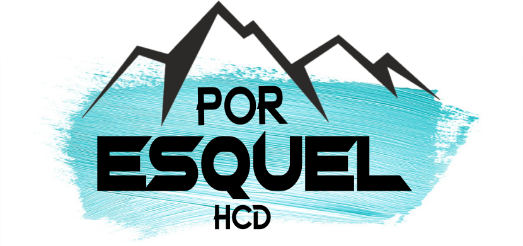 HONORABLE CONCEJO DELIBERANTE ESQUEL“2022-A 40 AÑOS DE LA GESTA DE MALVINAS, HONOR Y GLORIA A NUESTROS VETERANOS Y CAIDOS”Proyecto de OrdenanzaTEMA: Acceso a la Información Pública             VISTO: La necesidad de continuar con la transparencia de los actos de gobierno, la Ley Nacional N° 27.275/2016 “Ley de Acceso a la Información Pública” y  la  Ley Provincial I N° 156 (Antes Ley N° 3764) y; Considerando:              Que, la definición de GOBIERNO ABIERTO refiere a las políticas destinadas a garantizar el acceso masivo, gratuito e irrestricto de la ciudadanía a los datos de la Administración Pública Municipal.             Que, se entiende por INFORMACION a todo documento escrito, fotográfico, grabación, dato en soporte magnético, digital o en cualquier otro formato, que haya sido creada u obtenida en forma directa por la Municipalidad y en forma indirecta por terceros con fondos municipales o que obren bajo su poder o su control.          Que, es necesaria la PARTICIPACION Y COLABORACION como así también la intervención e implicación de la ciudadanía y entidades en los asuntos públicos.           Que, tanto la ley nacional como la ley provincial mencionadas en el visto se basan en la necesidad de transparentar los actos de gobierno, garantizar el derecho al acceso a la información pública, promover la participación y colaboración ciudadana, transparentar la gestión pública a través de la implementación de políticas de Gobierno Abierto de todos los poderes del estado.HONORABLE CONCEJO DELIBERANTE ESQUEL“2022-A 40 AÑOS DE LA GESTA DE MALVINAS, HONOR Y GLORIA A NUESTROS VETERANOS Y CAIDOS”          Que, la política de gobierno abierto debe ser una política de estado, siendo prioridad para el gobierno municipal la implementación de una nueva forma de interrelación entre la gestión pública municipal y la ciudadanía basada en la transparencia y orientada al establecimiento del paradigma de “Gobierno Abierto”.        Que, debe haber transparencia en la actividad de la gestión pública municipal, de todos los organismos y entidades municipales.        Que, se reconoce el derecho de los ciudadanos a participar y colaborar en la definición de objetivos, en la toma de decisiones, en la gestión y en la evaluación sobre asuntos que inciden directa o indirectamente en el interés público, manteniéndose, a tal efecto, un diálogo abierto, transparente y constante, valorando la intervención de todas y cada una de las personas, por igual y sin discriminación, en la toma de decisiones y la formulación de políticas públicas.        Que, es necesario continuar con las acciones de transparencia de las acciones de Gobierno.HONORABLE CONCEJO DELIBERANTE ESQUEL“2022-A 40 AÑOS DE LA GESTA DE MALVINAS, HONOR Y GLORIA A NUESTROS VETERANOS Y CAIDOS”POR ELLO: EL HONORABLE CONCEJO DE DELIBERANTE de la ciudad de Esquel, en uso de atribuciones y facultades que le confiere la ley XVI, Nº 46, sanciona la presente:ORDENANZAArtículo 1°: Establézcase como OBLIGATORIO la  publicación mensual en el Portal de Gobierno Abierto ubicado en la página web y en el boletín oficial de la Municipalidad de la Ciudad de Esquel información sobre:Ejecución presupuestaria mensual.Tarifaria.Boletín oficial.Órdenes de compra.Órdenes de pago.Organigrama MunicipalContratos de locación de Servicios.Contratos de locación Obras.Contratos de Alquiler.Pautas publicitarias.Artículo 2°: La  publicación de la Información citada en el Artículo 1° deberá constar de los siguientes datos:Apellido y Nombre o Razón  Social del contratado.Importe mensual percibido. Tipo de contratación.Tareas,  funciones y/o obras del contratado.Montos ejecutados.Artículo 3°: La publicación será obligatoria a partir de la sanción de la presente.Artículo 4°: Regístrese, publíquese y cumplido archívese